Connect AFCANN Conversations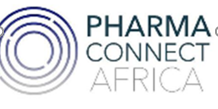 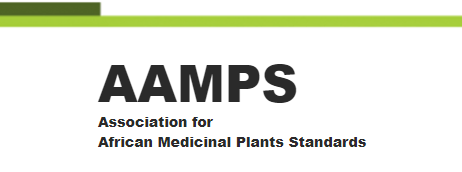 AfriCANN hemp & canna symposium – focus on ZimbabweZimbabwe now has the largest number of licensees in Africa for hemp and cannabis growing. However it faces many pitfalls including socio-economic risk, lack of funding and access to markets. The country has good soils and hospital climate with good expertise in agriculture which can be applied in this nascent industry. In this webinar, we focus on the country to understand what opportunities and challenges exist and how the country can use hemp and cannabis to build create jobs and economic opportunities for its people. ModeratorProf David Katerere, TUT Platform Research Chair & Prof Nyazema, visiting professor, NUSTSpeakersUnderstanding the Zimbabwe cannabis and hemp landscape – Pamela Gwatidzo?The role of research in building cannabis industry in Zimbabwe – Prof NyazemaDevelopment and registration of Cannabis-based medicinal products: lessons from the US – Dr Jamila Owens-ToddA value chain approach – Yogesh Jhamtani, Buffalo Extraction SystemsCompany pitches (short fire 5 min presentations)What are the common herbs being used? What are the opportunities and barriers for the industry?Date – Thursday 14 October 2021 Time – 14.00 – 15.45 Central African TimeJoin Zoom Meetinghttps://us02web.zoom.us/j/82205958570?pwd=R2V2RUMwZWUvcnFwWG14bjgvRENjZz09Meeting ID: 822 0595 8570Passcode: 117507Enquiries/RSVPnano@pharmaconnect.co.zaThe colloquium will virtually simulcast on both Zoom and Connect Conversations Facebook LiveJoin Zoom Meeting